Министерство образования и науки Российской ФедерацииФедеральное государственное бюджетное образовательное учреждение высшего образования «Московский государственный технический университет имени Н.Э. Баумана (национальный исследовательский университет)» (МГТУ им. Н.Э. Баумана)Факультет Социальные и гуманитарные наукиКафедра Социология и культурология (СГН-2)РАБОЧАЯ ПРОГРАММА ДИСЦИПЛИНЫСоциальная психологиядля направления подготовки  39.03.01 «Социология»подготовка бакалавра (профиль «Социология инженерной деятельности и инновационных процессов»)Автор (-ы) программы:Малолетнева И.В., к.пс.н.Mif-14@mail.ruМосква, 2016г.Авторы программы:Малолетнева И.В.                                                                      _____________________ Рецензент:И.А.                                  _____________________ Утверждена на заседании кафедры СГН-2 «Социология и культурология»Протокол № ___от «_______» 2016 г.Заведующий кафедрой                          Акимова И.А.         _____________________ Декан факультета «Социальные и гуманитарные науки»Ремарчук В.Н.                                                                          _____________________ Согласовано:Начальник Управления образовательных стандартов и программ  Гузева Т.А.                                                                                _____________________ Оглавление1. ПЛАНИРУЕМЫЕ РЕЗУЛЬТАТЫ ОБУЧЕНИЯ ПО ДИСЦИПЛИНЕ (МОДУЛЮ), СООТНЕСЕННЫЕ С ПЛАНИРУЕМЫМИ РЕЗУЛЬТАТАМИ ОСВОЕНИЯ ОБРАЗОВАТЕЛЬНОЙ ПРОГРАММЫ	32. МЕСТО ДИСЦИПЛИНЫ В СТРУКТУРЕ ОБРАЗОВАТЕЛЬНОЙ ПРОГРАММЫ	63. ОБЪЕМ ДИСЦИПЛИНЫ	64. СОДЕРЖАНИЕ ДИСЦИПЛИНЫ, СТРУКТУРИРОВАННОЕ ПО ТЕМАМ (РАЗДЕЛАМ) С УКАЗАНИЕМ ОТВЕДЕННОГО НА НИХ КОЛИЧЕСТВА АКАДЕМИЧЕСКИХ ИЛЛИ АСТРОНОМИЧЕСКИХ ЧАСОВ И ВИДОВ УЧЕБНЫХ ЗАНЯТИЙ	75. ПЕРЕЧЕНЬ УЧЕБНО-МЕТОДИЧЕСКОГО ОБЕСПЕЧЕНИЯ ДЛЯ САМОСТОЯТЕЛЬНОЙ РАБОТЫ СТУДЕНТОВ	166. ФОНД ОЦЕНОЧНЫХ СРЕДСТВ ДЛЯ ПРОВЕДЕНИЯ ТЕКУЩЕЙ И ПРОМЕЖУТОЧНОЙ АТТЕСТАЦИИ СТУДЕНТОВ ПО ДИСЦИПЛИНЕ	177. ПЕРЕЧЕНЬ ОСНОВНОЙ И ДОПОЛНИТЕЛЬНОЙ УЧЕБНОЙ ЛИТЕРАТУРЫ, НЕОБХОДИМОЙ ДЛЯ ОСВОЕНИЯ ДИСЦИПЛИНЫ	188. ПЕРЕЧЕНЬ РЕСУРСОВ СЕТИ ИНТЕРНЕТ, РЕКОМЕНДУЕМЫХ ДЛЯ САМОСТОЯТЕЛЬНОЙ РАБОТЫ ПРИ ОСВОЕНИИ ДИСЦИПЛИНЫ	199. МЕТОДИЧЕСКИЕ УКАЗАНИЯ ДЛЯ СТУДЕНТОВ ПО ОСВОЕНИЮ ДИСЦИПЛИНЫ	2010. ПЕРЕЧЕНЬ ИНФОРМАЦИОННЫХ ТЕХНОЛОГИЙ, ИСПОЛЬЗУЕМЫХ ПРИ ИЗУЧЕНИИ ДИСЦИПЛИНЫ, ВКЛЮЧАЯ ПЕРЕЧЕНЬ ПРОГРАММНОГО ОБЕСПЕЧЕНИЯ И ИНФОРМАЦИОННЫХ СПРАВОЧНЫХ СИСТЕМ	2211.  ОПИСАНИЕ МАТЕРИАЛЬНО-ТЕХНИЧЕСКОЙ БАЗЫ, НЕОБХОДИМОЙ ДЛЯ ИЗУЧЕНИЯ ДИСЦИПЛИНЫ	231. ПЛАНИРУЕМЫЕ РЕЗУЛЬТАТЫ ОБУЧЕНИЯ ПО ДИСЦИПЛИНЕ (МОДУЛЮ), СООТНЕСЕННЫЕ С ПЛАНИРУЕМЫМИ РЕЗУЛЬТАТАМИ ОСВОЕНИЯ ОБРАЗОВАТЕЛЬНОЙ ПРОГРАММЫВведение. Настоящая рабочая программа дисциплины устанавливает требования к знаниям и умениям студента, а также определяет содержание и виды учебных занятий и отчетности.Программа разработана в соответствии с:Федеральным государственным образовательным стандартом ФГОС ВО по направлению подготовки 39.03.01 «Социология»;Основной профессиональной образовательной программой по направлению подготовки 39.03.01 «Социология»;Учебным планом МГТУ им. Н.Э. Баумана по направлению подготовки 39.03.01 «Социология» (уровень бакалавриата), профиль «Социология инженерной деятельности и инновационных процессов».При освоении дисциплины планируется формирование компетенций, предусмотренных основной профессиональной образовательной программой на основе ФГОС ВО по направлению подготовки 39.03.01 «Социология» (уровень бакалавриата), профиль «Социология инженерной деятельности и инновационных процессов»:Для категорий «знать, уметь, владеть» планируется достижение следующих результатов обучения (РО), вносящих на соответствующих уровнях вклад в формирование компетенций, предусмотренных основной профессиональной образовательной программой (табл. 1). Таблица 1 Результаты обучения2. МЕСТО ДИСЦИПЛИНЫ В СТРУКТУРЕ ОБРАЗОВАТЕЛЬНОЙ ПРОГРАММЫДисциплина входит в базовую часть блока Б1 образовательной программы бакалавриата по направлению подготовки 39.06.01 – «Социология», профиль «Социология инженерной деятельности и инновационных процессов».Изучение дисциплины предполагает предварительное освоение следующих дисциплин учебного плана:Изучение дисциплины предполагает предварительное освоение следующих дисциплин учебного плана:ИсторияПсихология и педагогика;Основы социологии.Освоение данной дисциплины необходимо как предшествующее для следующих дисциплин образовательной программы:Политология;Философия;Культурология;Социология инноваций;Социология организаций.Освоение учебной дисциплины связано с формированием компетенций с учетом матрицы компетенций ОПОП по направлению подготовки 39.03.01 – «Социология», профиль «Социология инженерной деятельности и инновационных процессов»3. ОБЪЕМ ДИСЦИПЛИНЫ Общий объем дисциплины составляет 5 зачетных единиц (з.е.), 180 академических часов. Таблица 2. Объём дисциплины по видам учебных занятий (в часах)4. СОДЕРЖАНИЕ ДИСЦИПЛИНЫ, СТРУКТУРИРОВАННОЕ ПО ТЕМАМ (РАЗДЕЛАМ) С УКАЗАНИЕМ ОТВЕДЕННОГО НА НИХ КОЛИЧЕСТВА АКАДЕМИЧЕСКИХ ИЛИ АСТРОНОМИЧЕСКИХ ЧАСОВ И ВИДОВ УЧЕБНЫХ ЗАНЯТИЙ[Тематический план отражает структуру дисциплины (перечень разделов), структурированное по видам учебных занятий с указанием их объемов в соответствии с УП.Активные и интерактивные формы проведения занятий - обсуждение в группах, творческое задание, презентация проекта, дискуссия, деловая игра, анализ конкретных ситуаций (кейс-метод) , разработка проекта, просмотр и обсуждение видеофильмов, тренинг, круглый стол, коллоквиум, методика «дерево решений», методика «мозговой штурм»,  проблемное обучение.]   Таблица 3. Содержание дисциплины, структурированное по разделам (темам)5. ПЕРЕЧЕНЬ УЧЕБНО-МЕТОДИЧЕСКОГО ОБЕСПЕЧЕНИЯ ДЛЯ САМОСТОЯТЕЛЬНОЙ РАБОТЫ СТУДЕНТОВДля обеспечения самостоятельной работы студентов по дисциплине сформирован методический комплекс, включающий следующие учебно-методических материалы.Программа курса.Курс лекций, раздаваемый студентам на первом занятии и обеспечивающий их самостоятельную работу. Набор электронных презентаций для использования в аудиторных занятиях.Интерактивные электронные средства для поддержки семинарских занятий.Набор вопросов и заданий для самоконтроля усвоения материала дисциплины, текущего и промежуточного контроля  Дополнительные учебные материалы в виде разделов диссертационных работ, отчетов по НИР, статей по теме дисциплины (на русском и английском языках). Список адресов сайтов сети Интернет (на русском и английском языках), содержащих актуальную информацию по теме дисциплины.Видеоресурсы по дисциплине (видеолекции, видеопособия, учебные видеофильмы).Материалы учебно-методического комплекса рассылаются студентам по электронной почте. Ссылки на учебные издания, входящие в методический комплекс, приведены в перечне основной и дополнительной учебной литературы, необходимой для освоения дисциплины (раздел 7). Дополнительные материалы перечислены в перечне ресурсов сети интернет, рекомендуемых для самостоятельной работы при освоении дисциплины (раздел 8).Студенты получают доступ к этим материалам на первом занятии по дисциплине. 5. ПЕРЕЧЕНЬ УЧЕБНО-МЕТОДИЧЕСКОГО ОБЕСПЕЧЕНИЯ ДЛЯ САМОСТОЯТЕЛЬНОЙ РАБОТЫ СТУДЕНТОВДля обеспечения самостоятельной работы студентов по дисциплине сформирован методический комплекс,  включающий следующие учебно-методических материалы: 1. Программа курса.2. Курс лекций, разработанный ведущими преподавателями МГТУ им. Н.Э. Баумана   в печатном и электронном видах, раздаваемый студентам на первом занятии и обеспечивающий их самостоятельную работу.3. Набор электронных презентаций для использования в аудиторных занятиях.4. Методические указания для семинарских занятий по выполнению творческих заданий в  электронном виде.5. Интерактивные электронные средства для поддержки семинарских занятий.6. Набор вопросов и заданий  для самоконтроля усвоения материала дисциплины, текущего и промежуточного контроля 7. Дополнительные учебные материалы в виде разделов диссертационных работ, отчетов по НИР, статей по теме дисциплины (на русском и английском языках). 8. Список адресов сайтов сети Интернет (на русском и английском языках), содержащих актуальную информацию по теме дисциплины.Материалы учебно-методического комплекса рассылаются студентам по электронной почте. Ссылки на учебные издания, входящие в методический комплекс, приведены в перечне основной и дополнительной учебной литературы, необходимой для освоения дисциплины (раздел 7). Дополнительные материалы перечислены в перечне ресурсов сети интернет, рекомендуемых для самостоятельной работы при освоении дисциплины (раздел 8).Студенты получают доступ к этим материалам на первом занятии по дисциплине. 6. ФОНД ОЦЕНОЧНЫХ СРЕДСТВ ДЛЯ ПРОВЕДЕНИЯ ТЕКУЩЕЙ И ПРОМЕЖУТОЧНОЙ АТТЕСТАЦИИ СТУДЕНТОВ ПО ДИСЦИПЛИНЕФонд оценочных средств (ФОС) для проведения текущей и промежуточной аттестации обучающихся по дисциплине базируется на перечне компетенций с указанием этапов их формирования в процессе освоения образовательной программы (раздел 1). ФОС должен обеспечивать объективный контроль достижения всех результатов обучения, запланированных для дисциплины.ФОС включает в себя:описание показателей и критериев оценивания компетенций на различных этапах их формирования, описание шкал оценивания;методические материалы, определяющие процедуры оценивания знаний, умений, навыков и (или) опыта деятельности, характеризующих этапы формирования компетенций.типовые контрольные задания или иные материалы, необходимые для оценки знаний, умений и уровня овладения формирующимися компетенциями в процессе освоения дисциплины (тематика заданий текущего контроля, вопросы для оценки качества освоения дисциплины, примеры заданий промежуточного / итогового контроля);Контроль освоения дисциплины производится в соответствии с Положением о проведении текущего контроля успеваемости и промежуточной аттестации студентов МГТУ им. Н.Э. Баумана.ФОСы являются приложением к данной программе дисциплины.ФОС по дисциплине содержит следующие оценочные средства, позволяющие оценить знания, умения и уровень приобретенных компетенций при текущем и промежуточном контроле, разбитые по модулям дисциплины:индивидуальные темы рефератов и эссе по заданной теме;индивидуальные задания для выполнения контрольных работ;вопросы для проведения коллоквиумов по темам дисциплины;тесты по темам дисциплины;вопросы к зачету.7. ПЕРЕЧЕНЬ ОСНОВНОЙ И ДОПОЛНИТЕЛЬНОЙ УЧЕБНОЙ ЛИТЕРАТУРЫ, НЕОБХОДИМОЙ ДЛЯ ОСВОЕНИЯ ДИСЦИПЛИНЫОсновная литература по дисциплине:Андреева Г.М. Социальная психология. Учебник для вузов/Г.М.Андреева. М.: Аспект Пресс, 2010.- 384с. Ефимова Н. С. Социальная психология : учебник для СПО / Н. С. Ефимова, А. В. Литвинова. — М. : Издательство Юрайт, 2016. — 442 с.Корягина Н. А. Социальная психология. Теория и практика : учебник для бакалавров / Н. А. Корягина, Е. В. Михайлова. — М. : Издательство Юрайт, 2016. — 492 с.Крысько В.Г. Социальная психология: Учебник /В.Г.Крысько. М.: Юрайт, 2016. 471с.7.2 Дополнительные учебные материалы:Белинская Е.В., Тихомандрицкая О.А. Социальная психология личности: учеб.пособие для высшего профессионального образования. М.: Академия. – 300 с.Белозеров С.М. Организация внутреннего мира человека и общества. Теория и метод композиций. М.:Алейтейа, 2002. – 766 с.Берн Э. Игры, в которые играют люди. Люди, которые играют в игры. / Перев. с англ. М.,2012.Бодалёв А.А. Восприятие и понимание человека человеком. М.: Изд. Моск. ун-та, 1982. Свенцицкий А.Л. Социальная психология: учебник. /А.Л. Свенцицкий. М.: ТК Велби; Изд-во  Проспект, 2004.  Гладуэлл М. Гении и аутсайдеры. М.:Аспект Пресс, 2001.- 384с.Кричевский Р. Л., Дубовская Е. М. Социальная психология малой группы: Учебное пособие для вузов. М.: Аспект Пресс, 2001. - 318 с. Майерс Д. Социальная психология / Пер. с англ. СПб: Питер Ком, 2008.Пиз А. Язык телодвижений. / Пер. с англ. М., 2012.Солдатова Г.У. Психология межэтнической напряженности. М., 2008.Тощенко Ж.Т. Парадоксальный человек. М.: Гардарики, 2001. Чалдини Р., КенрикД., Нейсберг С. Социальная психология. Пойми других, чтобы понять себя! :пер.с англ. СПб.: Прайм-Еврознак: Издат.дрм «Нева». М.: ОЛМА-ПРЕСС,2002. – 254 с.8.  ПЕРЕЧЕНЬ РЕСУРСОВ СЕТИ ИНТЕРНЕТ, РЕКОМЕНДУЕМЫХ ДЛЯ САМОСТОЯТЕЛЬНОЙ РАБОТЫ ПРИ ОСВОЕНИИ ДИСЦИПЛИНЫ 1.  Федеральный портал «Российское образование» http://www.edu.ru/2.  Электронная гуманитарная библиотека http://www.gumfak.ru/ 3.  Библиотека образовательного портала «Экономика, социология, менеджмент»             http://www.auditorium.ru/4. Публичная интернет-библиотека http://www.edu.ru/5.Электронная библиотека - Социология, Психология, Управление  http://soc.lib.ru/books.htm 6. Психологический портал – Психологический навигатор - http://www.psynavigator.ru .9. МЕТОДИЧЕСКИЕ УКАЗАНИЯ ДЛЯ СТУДЕНТОВ ПО ОСВОЕНИЮ ДИСЦИПЛИНЫ Приступая к работе каждый студент должен принимать во внимание следующие положения.9.1. Дисциплина построена по модульному принципу, каждый модуль представляет собой логически завершенный раздел курса.9.2. На первом занятии каждый студент получает в электронном виде полный комплекс учебно-методических материалов по дисциплине, включающий программу курса, ссылки на эл. учебники презентации лекций., 9.3. Лекционные занятия посвящены рассмотрению ключевых, базовых положений курса и разъяснению учебный заданий, выносимых на самостоятельную проработку.9.4. Семинарские занятия проводятся для закрепления усвоенной информации, приобретения навыков ее применения для решения практических задач в предметной области дисциплины.9.5. Самостоятельная работа студентов включает проработку лекционного курса, выполнение домашних заданий, подготовку рефератов и пр. Результаты всех видов работы студентов формируются в виде их личных портфолио, которые учитываются на промежуточной аттестации. Самостоятельная работа предусматривает не только проработку материалов лекционного курса, но и их расширение в результате  поиска, анализа, структурирования  и представления в компактном виде современной информации их всех возможных источников.9.6. Текущий (рубежный) контроль проводится в течение каждого модуля,  его итоговые  результаты складываются из оценок  по следующими видам контрольных мероприятий:защита домашних заданий, рефератов;контрольные работы.работа на лекциях и семинарах.9.7 Освоение дисциплины, ее успешное завершение на стадии промежуточного контроля возможно только при регулярной работе во время семестра и планомерном прохождении текущего контроля. Создать портфолио по трем модулям в каждом семестре, пройти по каждому модулю плановые контрольные мероприятия в течение экзаменационной сессии невозможно. 9.8. Для завершения работы в семестре студент должен выполнить все контрольные мероприятия, иметь полный комплект подготовленных домашних заданий, рефератов и концептуальных карт. 9.9.  Промежуточная аттестация по результатам семестра по дисциплине проходит в форме дифференциального зачета, контролирующего освоение ключевых, базовых положений дисциплины, составляющих основу остаточных знаний по ней. Оценивание дисциплины ведется в соответствии с Положением о текущей и промежуточном контроле.                       Зачет В рамках рейтинговой системы контроля успеваемости студентов, зачет по дисциплине формируется набором в течение семестра суммы баллов, заданной в программе дисциплины, и при выполнении им всех контрольных мероприятий, предусмотренных программой дисциплины. Зачет по курсовому проекту (работе) проставляется по результатам защиты студентами курсового проекта (работы), как правило, перед комиссией, назначенной кафедрой.Таблица 6. Шкала оценивания по дисциплине в баллах Методика оценки по рейтингуСтудент, выполнивший все предусмотренные учебным планом задания и сдавший все контрольные мероприятия, получает итоговую оценку по дисциплине за семестр в соответствии со шкалой:10. ПЕРЕЧЕНЬ ИНФОРМАЦИОННЫХ ТЕХНОЛОГИЙ, ИСПОЛЬЗУЕМЫХ ПРИ ИЗУЧЕНИИ ДИСЦИПЛИНЫ, ВКЛЮЧАЯ ПЕРЕЧЕНЬ ПРОГРАММНОГО ОБЕСПЕЧЕНИЯ И ИНФОРМАЦИОННЫХ СПРАВОЧНЫХ СИСТЕМВ процессе преподавания дисциплины используются следующие методы и средства и программное обеспечение информационных технологий:e-mail преподавателей для оперативной связиэлектронные учебно-методические материалы для обеспечения самостоятельной работы студентов, доступные в Интернет;презентации в среде PowerPoint, анимации  и видео сюжеты по теме дисциплины;список сайтов в среде Интернет для поиска научно-технической информации по разделам дисциплины;электронные учебно-методические материалы по подготовке к семинарским занятиям, размещенные на Персональной странице автора на сайте МГТУ им Н.Э.Баумана11.  ОПИСАНИЕ МАТЕРИАЛЬНО-ТЕХНИЧЕСКОЙ БАЗЫ, НЕОБХОДИМОЙ ДЛЯ ИЗУЧЕНИЯ ДИСЦИПЛИНЫ Таблица 4. Перечень материально-технического обеспечения дисциплиныЛИСТ ИЗМЕНЕНИЙ И ДОПОЛНЕНИЙ, ВНЕСЕННЫХ В РАБОЧУЮ ПРОГРАММУ ДИСЦИПЛИНЫ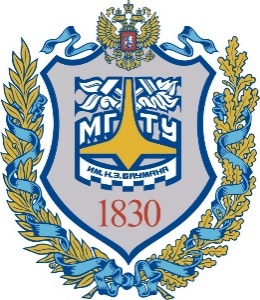 УтверждаюПервый проректор —проректор по учебной работеМГТУ им. Н.Э. Баумана____________ Б.В. Падалкин«___» _____________ 2016 г.Код компетенции по ФГОССодержание компетенции                             Общекультурные компетенции                             Общекультурные компетенцииОК-6Способностью работать в команде, толерантно воспринимать социальные, этнические, конфессиональные и культурные различия                           Общепрофессиональные компетенции                           Общепрофессиональные компетенцииОПК-4Способностью использовать основные положения и методы гуманитарных  и социально-экономических наук при решении профессиональных задачПрофессиональные компетенцииПроизводственно-прикладная деятельностьПрофессиональные компетенцииПроизводственно-прикладная деятельностьПК-10Способностью использовать знание методов и теорий социальных и гуманитарных наук в аналитической работе, консультировании и экспертизе  в рамках производственно-прикладной деятельности1234Компетенция:код по  ФГОСУровень освоениякомпетенцииРезультаты обучения (РО)показатели достижения результата обучения,  которые студент может продемонстрироватьФормы и методы обучения, способствующие формированию и развитию компетенцииОК-6Способностью работать в команде, толерантно воспринимать социальные, этнические, конфессиональные и культурные различия;ЗНАТЬ. УМЕТЬ. ВЛАДЕТЬ -содержание основных теоретических концепций и терминов;- психологические параметры личности и самосознания;-существующие виды и формы механизмов социального восприятия и взаимодействия; -основные закономерности общения в малых группах;социально-психологические подходы к анализу массовых коммуникативных процессов,  в том числе, межкультурной коммуникации.- представить краткую психологическую характеристику личности (темперамент, характер, способности) и её  когнитивных процессов  (особенности памяти, внимания, уровень  интеллекта); -уметь анализировать личностные характеристики процессы межличностного взаимодействия;- выявлять влияние внешних и внутренних факторов на процессы восприятия и социального взаимодействия; - эффективно осуществлять межличностное и межкультурное взаимодействие. -свободно ориентироваться в содержании социально-психологических механизмов, лежащих в основе человеческой деятельности;- уметь классифицировать причины конфликтного взаимодействия и осуществлять профилактику конфликтов в коллективе.- простейшими приёмами саморегуляции психического состояния,- элементами саморефлексии и самоорганизации личной жизни и профессиональной деятельности,- первичными приёмами диагностики психического состояния личности,- техникой организации  эффективной коллективной деятельности.ЛекцииСеминарыСамостоятельная работаАктивные и интерактивные методы обученияИнтерактивная лекция-обсуждение, работа в малых группах.Методы мозгового штурма, Решение творческих задач, работа в группах.ОПК-4Способностью использовать основные положения и методы гуманитарных  и социально-экономических наук при решении профессиональных задач;ЗНАТЬУМЕТЬ ВЛАДЕТЬ- историю,  логику развития и современное состояние социальной психологии как науки;-содержание основных теоретических концепций и терминов;- психологические параметры личности и самосознания;-существующие виды и формы механизмов социального восприятия и взаимодействия; -основные закономерности общения в малых группах;социально-психологические подходы к анализу массовых коммуникативных процессов,  в том числе, межкультурной коммуникации.-дать краткую  психологическую характеристику личности  (темперамент, характер, способности) и её когнитивных процессов (особенности памяти, внимания, уровень   интеллекта); - определить (первичными приемами диагностики) психическое состояние  личности;  -проанализировать факторы, влияющие на формирование личности и ее профессиональных способностей;      эффективно осуществлять межличностное и межкультурное взаимодействие. - навыками поиска информационных источников в сфере общения, социального взаимодействия и личностного развития;- основными приемами организации эффективного делового общения  и взаимодействия.ЛекцииСеминарыСамостоятельная работаАктивные и интерактивныеметоды обученияИнтерактивная лекция-обсуждение, работа в малых группах, эссе.Интерактивное общение студентов между собой и с преподавателем  по электронной почте, обсуждение работ и их публичная презентация.ПК-10Способностью использовать знание методов и теорий социальных и гуманитарных наук в аналитической работе, консультировании и экспертизе  в рамках производственно-прикладной деятельности ЗНАТЬУМЕТЬВЛАДЕТЬ-основные категории и понятия психологической и педагогической науки; - основные функции психики;-ориентироваться в современных проблемах психологической и педагогической наук; - основы психологии межличностных отношений, психологии малых групп; - объективные связи обучения, воспитания и развития личности. -дать краткую  психологическую характеристику личности  (темперамент, характер, способности) и её когнитивных процессов (особенности памяти, внимания, уровень   интеллекта); - определить (первичными приемами диагностики) психическое состояние  личности, психодинамику группы;-проанализировать факторы, влияющие на формирование личности и ее профессиональных способностей, в т.ч числе умение работать в команде;      эффективно осуществлять межличностное и межкультурное взаимодействие.      - Приемами регулярной самостоятельной проработки и освоения модулей дисциплины, самоконтроля достижения  запланированных результатов обучения, поиска и освоения дополнительных источников информации по изучаемой дисциплине, при регулярном текущем контроле. Владеть техникой консультирования и экспертизы  в рамках решения профессиональных задач.ЛекцииСеминарыСамостоятельная работаАктивные и интерактивныеметоды обученияИнтерактивная лекция-обсуждение, работа в малых группах.Методы мозгового штурма, Решение творческих задач, работа в группах.Виды учебной работыОбъем в часах по семестрамОбъем в часах по семестрамОбъем в часах по семестрамВиды учебной работыВсего2 семестр__ семестр1. Контактная работа обучающихся с преподавателем по видам учебных занятий  (всего)Аудиторная работа (всего)5151Лекции (Л)1717Семинары (С)3434Лабораторные работы (ЛР)2. Самостоятельная работа обучающихся (СР) (всего)129129Проработка учебного материала лекций55Подготовка к семинарам 88Подготовка к рубежному контролю, контрольной работе66Подготовка докладов, рефератов, презентации2020Выполнение  текущего домашнего задания1818Выполнение курсовой работы7272Другие, отдельные виды СРС по Положению «Об организации внеаудиторной самостоятельной работы студентов МГТУ им. Н.Э. Баумана»3.Вид промежуточной аттестации обучающегося зачетзачетдиф.зачетдиф.зачет№п/пТема/раздела/модуляВиды занятий,часыВиды занятий,часыВиды занятий,часыВиды занятий,часыАктивные и интерактивные формы проведения занятийАктивные и интерактивные формы проведения занятийКомпетенция по ФГОС Компетенция по ФГОС Текущий контроль результатов обученияТекущий контроль результатов обученияТекущий контроль результатов обученияТекущий контроль результатов обучения№п/пТема/раздела/модуляЛСЛРСРФорма проведения занятийчасыКомпетенция по ФГОС Компетенция по ФГОС Срок(неделя)ФормыФормыБаллы(мин/макс)2 семестр2 семестр2 семестр2 семестр2 семестр2 семестр2 семестр2 семестр2 семестр2 семестр2 семестр2 семестр2 семестр2 семестр1Социальная психология и её место в системе наук о человеке510411.Презентации2.Тренинг преодоление коммуникативных барьеров, 3. Деловая игра «Катастрофа в пустыне»4. Курсовая работа1.Тренинг групповой сплоченности,2. Ролевая игра«Если я руководитель»3. Курсовая работа1.Презентации2. Деловая игра«Психологический климат»3. Курсовая работа6ОК-6ОПК-4ПК-9ОК-6ОПК-4ПК-95Активность на лекциях, семинарахАктивность на лекциях, семинарах7 / 111Социальная психология и её место в системе наук о человеке510411.Презентации2.Тренинг преодоление коммуникативных барьеров, 3. Деловая игра «Катастрофа в пустыне»4. Курсовая работа1.Тренинг групповой сплоченности,2. Ролевая игра«Если я руководитель»3. Курсовая работа1.Презентации2. Деловая игра«Психологический климат»3. Курсовая работа6ОК-6ОПК-4ПК-9ОК-6ОПК-4ПК-95Творческие задания, устный опросТворческие задания, устный опрос5 / 91Социальная психология и её место в системе наук о человеке510411.Презентации2.Тренинг преодоление коммуникативных барьеров, 3. Деловая игра «Катастрофа в пустыне»4. Курсовая работа1.Тренинг групповой сплоченности,2. Ролевая игра«Если я руководитель»3. Курсовая работа1.Презентации2. Деловая игра«Психологический климат»3. Курсовая работа6ОК-6ОПК-4ПК-9ОК-6ОПК-4ПК-95Рубежный контрольРубежный контроль6 / 101Социальная психология и её место в системе наук о человеке510411.Презентации2.Тренинг преодоление коммуникативных барьеров, 3. Деловая игра «Катастрофа в пустыне»4. Курсовая работа1.Тренинг групповой сплоченности,2. Ролевая игра«Если я руководитель»3. Курсовая работа1.Презентации2. Деловая игра«Психологический климат»3. Курсовая работа6ОК-6ОПК-4ПК-9ОК-6ОПК-4ПК-9ИТОГО ИТОГО ИТОГО 18 / 302Социально-психологические особенности больших и малых групп612441.Презентации2.Тренинг преодоление коммуникативных барьеров, 3. Деловая игра «Катастрофа в пустыне»4. Курсовая работа1.Тренинг групповой сплоченности,2. Ролевая игра«Если я руководитель»3. Курсовая работа1.Презентации2. Деловая игра«Психологический климат»3. Курсовая работа6ОК-6ОПК-4ПК-9ОК-6ОПК-4ПК-91111Активность на лекциях, семинарах7 / 112Социально-психологические особенности больших и малых групп612441.Презентации2.Тренинг преодоление коммуникативных барьеров, 3. Деловая игра «Катастрофа в пустыне»4. Курсовая работа1.Тренинг групповой сплоченности,2. Ролевая игра«Если я руководитель»3. Курсовая работа1.Презентации2. Деловая игра«Психологический климат»3. Курсовая работа6ОК-6ОПК-4ПК-9ОК-6ОПК-4ПК-91111Творческие задания, устный опрос5 / 92Социально-психологические особенности больших и малых групп612441.Презентации2.Тренинг преодоление коммуникативных барьеров, 3. Деловая игра «Катастрофа в пустыне»4. Курсовая работа1.Тренинг групповой сплоченности,2. Ролевая игра«Если я руководитель»3. Курсовая работа1.Презентации2. Деловая игра«Психологический климат»3. Курсовая работа6ОК-6ОПК-4ПК-9ОК-6ОПК-4ПК-91111Рубежный контроль6 / 102Социально-психологические особенности больших и малых групп612441.Презентации2.Тренинг преодоление коммуникативных барьеров, 3. Деловая игра «Катастрофа в пустыне»4. Курсовая работа1.Тренинг групповой сплоченности,2. Ролевая игра«Если я руководитель»3. Курсовая работа1.Презентации2. Деловая игра«Психологический климат»3. Курсовая работа6ОК-6ОПК-4ПК-9ОК-6ОПК-4ПК-9ИТОГО ИТОГО ИТОГО 18 / 303Социально-психологическиеаспекты общения612441.Презентации2.Тренинг преодоление коммуникативных барьеров, 3. Деловая игра «Катастрофа в пустыне»4. Курсовая работа1.Тренинг групповой сплоченности,2. Ролевая игра«Если я руководитель»3. Курсовая работа1.Презентации2. Деловая игра«Психологический климат»3. Курсовая работа4ОК-6ОПК-4ПК-9ОК-6ОПК-4ПК-91717Активность на лекциях, семинарах6 / 103Социально-психологическиеаспекты общения612441.Презентации2.Тренинг преодоление коммуникативных барьеров, 3. Деловая игра «Катастрофа в пустыне»4. Курсовая работа1.Тренинг групповой сплоченности,2. Ролевая игра«Если я руководитель»3. Курсовая работа1.Презентации2. Деловая игра«Психологический климат»3. Курсовая работа4ОК-6ОПК-4ПК-9ОК-6ОПК-4ПК-91717Домашнее задание12 / 203Социально-психологическиеаспекты общения612441.Презентации2.Тренинг преодоление коммуникативных барьеров, 3. Деловая игра «Катастрофа в пустыне»4. Курсовая работа1.Тренинг групповой сплоченности,2. Ролевая игра«Если я руководитель»3. Курсовая работа1.Презентации2. Деловая игра«Психологический климат»3. Курсовая работа4ОК-6ОПК-4ПК-9ОК-6ОПК-4ПК-91717Рубежныйконтроль6 / 103Социально-психологическиеаспекты общения612441.Презентации2.Тренинг преодоление коммуникативных барьеров, 3. Деловая игра «Катастрофа в пустыне»4. Курсовая работа1.Тренинг групповой сплоченности,2. Ролевая игра«Если я руководитель»3. Курсовая работа1.Презентации2. Деловая игра«Психологический климат»3. Курсовая работа4ОК-6ОПК-4ПК-9ОК-6ОПК-4ПК-9ИТОГОИТОГОИТОГО24 / 40ИТОГО17341291660/100№ п/пНаименование раздела / модуля дисциплиныСодержаниеНаименование раздела / модуля дисциплиныСодержание1.Социальная психология и её место в системе наук о человекеСоциальная психология и её место в системе наук о человекеЛекции Лекции Л1.1Предмет, объект, структура, методы современной социальной психологии Предмет и структура социальной психологии, её связь с другими науками. Основные принципы построения системы социально-психологического знания и его применение. Фундаментальный и прикладной уровни исследования. Парадигмы в социальной психологии. Влияние позитивизма и гуманистической психологии, проблема ценностей в социально-психологических исследованиях. Развитие отечественной социальной психологии советского и постсоветского периода. Зарубежная социальная психология: основные подходы и концепции. Перспективы развития  социальной психологии.Типология методов исследования. Специфика наблюдения как базового социально-психологического метода. Роль и особенности эксперимента в социально-психологических исследованиях. Корреляционные исследования. Проблема валидности. Системный подход в социально-психологических исследованиях. Специфика и эффективность прикладных исследований в социальной психологии. Методы и методики практической социальной психологии.1 ч Л1.2Л1.3    Понятие личности и ее социально-психологических особенностейСвойства личности. Личность как субъект взаимодействия  (социальные взгляды, представления, мнения, убеждения, интересы и ценностные ориентации, традиции), социальные чувства и настроения, психологические климат и атмосфера. Принадлежность к группе как фактор  формирования свойств личности. Проблема базовых и вторичных качеств личности. Понятие когнитивной сложности. Коммуникативные качества личности. Понятие защитных механизмов. Теории   формирования   установки - научения, когнитивного  соответствия,  баланса,  когнитивного  диссонанса, самовосприятия. Социально-психологические типы личности. Подходы, направления исследования личности в социальной психологии. Психология и этапы формирования личности. Проблема социализации. Факторы и агенты социализации. Социализация и Я-концепция. Сферы становления личности; деятельность, общение, самосознание. Социальный статус. Социальная роль. Ролевой конфликт. Кризис идентичности. Культурная трансмиссия. Профессиональная деформация. Социально-психологические феномены и механизмы их       функционированияМежличностные отношения, групповые устремления, настроения, мнения и традиции в малых группах. Массовидные социально-психологические явления со стихийным поведением людей - психология толпы, психология паники и страха, психология слухов, психология  массовых коммуникационных процессов (психологию воздействия), психология рекламы. Универсальные механизмы,  проявляющие  социально-психологические явления и процессы: подражание, заражение и идентификация. Феномены «мы» и «они» как основа межгруппового взаимодействия.               Сущность и основные характеристики межличностного восприятия. Концепции восприятия. Феномены социальной перцепции. Проблема восприятия с точки зрения деятельностного подхода и в системе символического интеракционизма. Межличностное восприятие, понятие атрибуции как механизма межличностного восприятия, типы атрибуций. Роль установок при формировании представлений о человеке. Эффекты межличностного восприятия. Эмоциональные аспекты восприятия.Психологические особенности межличностного взаимопонимания. Триада: восприятие – взаимопонимание – взаимодействие. Диспозиционная концепция регуляции социального поведения личности В.А.Ядова. Понятие социальной установки и его психологическая структура. Виды и функции социальных установок. Формирование и изменение социальных установок. Теория запланированного поведения А.Эйзена.Общая характеристика взаимодействия. Типы и виды социального взаимодействия. Содержание и динамика взаимодействия. Принятие групповых решений. Уровни развития группы. Эффективность деятельности малой группы. Критерии оценки эффективности. Продуктивность группы и удовлетворенность ею со стороны членов группы.2 ч 2ч.СеминарыСеминарыСеминарыС1-1Понятие личности и ее социально-психологических особенностей 1. Свойства личности.2. Базовые и вторичные качества личности.3. Коммуникативные качества личности.4. Понятие когнитивной сложности.5. Социально-психологические типы личности.2чС1-2Сущность и основные характеристики межличностного восприятия 1. Тренинг «Преодоление коммуникативных барьеров».2чС1-3Психологические особенности межличностного взаимопонимания 1. Психологические особенности межличностного взаимопонимания.2. Триада: восприятие–взаимопонимание–взаимодействие. 3. Диспозиционная концепция регуляции социального поведения личности 4. Социальная установка (психологическая структура). 5. Виды и функции социальных установок. 6. Формирование и изменение социальных установок.4ч.С1-4Содержание и динамика межличностного взаимодействия. Факторы его эффективности  1. Деловая игра «Катастрофа в пустыне».2ч.Самостоятельная работа студентовСамостоятельная работа студентовСР2.1Проработка лекционного курса3 чСР2.2Подготовка к рубежному контролю по теме модуля3 чСР2.3Подготовка к семинарским занятиям4 чСР2.4Конспектирование изученных источников3 ч.СР2.5Подготовка рефератов, докладов, презентаций4 ч.СР2.6Работа над курсовым проектом 24 ч.2.Социально-психологические особенности больших и малых группЛекцииЛекцииЛекцииЛ2.1Социальная психология малых групп           Понятие малой группы. Классификация малых групп. Характеристика социально-психологических отношений в малой группе. Межгрупповые отношения и их типология. Исследования межгрупповой враждебности. Межгрупповые конфликты. Эффект внутригруппового фаворитизма и его детерминанты. Механизмы регуляции межгруппового взаимодействия.2 чЛ2.2Групповая динамика Групповая социодинамика. Основные направления исследования малых групп. Сравнительный анализ эффективности индивидуальной и групповой деятельности. Механизм принятия решений в группе. Групповая синергия. Проблема конформности и лояльности. Факторы, влияющие на  уровень конформности.2 чЛ2.3Руководство. Лидерство. Власть Основные направления исследования лидерства и руководства в отечественной и зарубежной социальной психологии. Типология лидерства. Функции и стиль руководства. Эмпирические исследования лидерства и руководства. Лидерство и социально-психологические аспекты власти.2 ч.Л2.4Социально-психологические проблемы больших групп Структура психологии больших групп. Большие группы и психология массовых социальных процессов. Психологические особенности этнических групп. Этнические стереотипы, проблема этноцентризма, этническое самосознание, социальная идентичность. Структура и свойства психологии нации.  Определение понятия толпы. Виды и основные характеристики толпы. Особенности поведения толпы. Психология масс, общественных движений, социальных процессов.2 ч.Л2.5          Особенности общения в условиях массовой коммуникации Особенности общения в условиях техносферы и массовой коммуникации. Ценности как основа деятельности субъектов  массово-коммуникативного процесса. Проблема свободы  субъектов массово-коммуникативной деятельности. Манипуляция массовым и индивидуальным сознанием. Социально-психологическое влияние СМИ, сети Интернет на содержание всех аспектов коммуникативных процессов и структуру личности. Личностная деформация как результат психологического давления в условиях информационной войны.2 ч.СеминарыСеминарыСеминарыС2-1    Социальная психология малых групп     1. Классификация малых групп.    2. Типология отношений в малой группе.   3. Межгрупповая враждебность и способы её преодоления.   4. Межгрупповые конфликты.   5. Внутригрупповой фаворитизм.       4 чС2-2 Групповая динамика      1. Тренинг групповой сплоченности.  4 чС2-3    Руководство. Лидерство. Власть    1. Ролевая игра «Если я руководитель…».4 ч.Самостоятельная работа студентовСамостоятельная работа студентовСамостоятельная работа студентовСР2.1Проработка лекционного курса5 чСР2.2Подготовка к рубежному контролю по теме модуля3 чСР2.3Подготовка к семинарским занятиям3 чСР2.4Конспектирование изученных источников3 ч.СР2.5Подготовка рефератов, докладов6 ч.СР2.6Работа над курсовым проектом24 ч.3.Социально-психологические аспекты общенияЛекцииЛ3.1Понятие и сущность  общения Восприятие как аспект общения. Коммуникативная, интерактивная, перцептивная стороны общения. Типология моделей взаимодействия в процессе общения. Взаимодействие с позиций транзактного анализа. Экспериментальные схемы регистрации взаимодействий. Кооперативное и конкурентное поведение. Понятие и виды психологического воздействия. Закономерности психологического воздействия. Манипуляции и антиманипуляции в процессе общения.2 ч.Л3.2         Общение как коммуникация. Специфика профессионального общения          
          Коммуникация как информационный аспект общения. Понятие интерсубъектности общения. Единство общения, деятельности и познания, взаимовлияние субъектов коммуникации, изменение отношений между участниками общения. Типы и формы знаковых систем, используемых в процессе общения. Вербальная и невербальная коммуникация.          Характеристики профессионального общения. Установление психологического контакта с коллегами, руководителями, партнерами. Способы преодоления коммуникативных барьеров (смысловых, эмоциональных, лингвистических). Эффективность межличностного воздействия. Психологические правила проведения успешных переговоров, деловых бесед.2 ч.Л3.3Проблема конфликта: структура, функции, динамика Типология и общая характеристика конфликта. Структура, функции и содержание конфликта. Стадии развития конфликта. Проблема межличностного конфликта: структура, функции, динамика. Формы группового давления и способы противостояния. Моббинг и буллинг в деловом общении. Профилактика конфликтного взаимодействия.2 ч.СеминарыСеминарыСеминарыС3-1Понятие и сущность  общения Общение (коммуникативная, интерактивная, перцептивная стороны).Модели взаимодействия в процессе общения.Взаимодействие с позиций транзактного анализа.Кооперативное и конкурентное поведение.            5.   Манипуляции и антиманипуляции в процессе общения.4 ч.С3-2Проблема конфликта: структура, функции, динамика       1.   Деловая игра  «Психологического климат»4 ч.С3-3               Общение как коммуникация 1. Коммуникация как процесс и результат. 2. Типы и формы знаковых систем.3. Вербальная и невербальная коммуникация.4. Коммуникативные барьеры5. Решение практических задач.4 ч.Самостоятельная работа студентовСамостоятельная работа студентовСамостоятельная работа студентовСР3.1Проработка лекционного курса3 чСР3.2Подготовка к рубежному контролю по теме модуля4 чСР3.3Подготовка к семинарским занятиям3 чСР3.4Подготовка к текущему домашнему заданию (ТДЗ)4 ч.СР3.5Подготовка презентаций6 чСР3.6Работа над курсовым проектом24 ч.№ п/пНаименованиемодулядисциплиныБаллы по итогам модуляБаллы по итогам модуля№ п/пНаименованиемодулядисциплиныМинимумМаксимум2 семестр1.Модуль 1. Социальная психология и её место в системе наук о человеке18302.Модуль 2. Социально-психологические особенности больших и малых групп18303.Модуль 3.  Социально-психологические аспекты общения2440ИТОГО текущий контроль во 2 семестре 60100Итого 60100РейтингОценка на экзамене, дифференцированном зачётеОценка на зачете85 – 100отличнозачет71 – 84хорошозачет60 – 70удовлетворительнозачет0 – 59неудовлетворительнонезачет№ п/пВид занятийВид и наименованиеоборудования1.Лекционные и семинарские занятияспециально оборудованные аудитории с мультимедийными средствами, средствами звуковоспроизведения и имеющие выход в сеть Интернет; помещения для проведения аудиторных занятий, оборудованные учебной мебелью; аудитории оснащенные компьютерами с доступом к базам данных и сети Интернет; студии; компьютерные классы.3.Самостоятельная работа.библиотека, имеющая рабочие места для студентов; выставочные залы; аудитории, оснащенные компьютерами с доступом к сети Интернет. Социокультурное пространство университета позволяет студенту качественно выполнять самостоятельную работу. Номер изменения, дата внесения изменения, номер страницы для внесения измененийНомер изменения, дата внесения изменения, номер страницы для внесения измененийБЫЛО:СТАЛО:Основание:Основание:Подпись лица, ответственного за внесение измененийПодпись лица, ответственного за внесение изменений